Employment ApplicationApplicant InformationEducation	ReferencesPlease list three professional references.	Previous EmploymentMilitary ServiceDisclaimer and SignatureI certify that my answers are true and complete to the best of my knowledge. If this application leads to employment, I understand that false or misleading information in my application or interview may result in my release.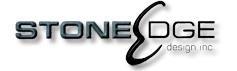 20 Lomar Park, Suite 1Pepperell, MA 01463978-433-6438 Tel978-433-8971 Fax Full Name:Date:LastLastLastLastFirstFirstFirstFirstM.I.Address:Street AddressStreet AddressStreet AddressStreet AddressStreet AddressStreet AddressStreet AddressStreet AddressStreet AddressStreet AddressStreet AddressApartment/Unit #CityCityCityCityCityCityCityCityStateStateStateZIP CodePhone:EmailDate Available:Date Available:Social Security No.:Social Security No.:Desired Salary:Desired Salary:Desired Salary:Desired Salary:$Position Applied for:Position Applied for:Position Applied for:Are you a citizen of the ?Are you a citizen of the ?YESNOIf no, are you authorized to work in the U.S.?If no, are you authorized to work in the U.S.?YESNOHave you ever worked for this company?Have you ever worked for this company?YESNOIf yes, when?Have you ever been convicted of a felony?Have you ever been convicted of a felony?YESNOIf yes, explain:High School:High School:High School:Address:From:To:Did you graduate?Did you graduate?YESNODiploma:College:College:Address:From:To:Did you graduate?Did you graduate?YESNODegree:Full Name:Relationship:Company:Phone:Address:Full Name:Relationship:Company:Phone:Address:Full Name:Relationship:Company:Phone:Address:Company:Phone:Address:Supervisor:Job Title:Starting Salary:Starting Salary:Starting Salary:$$Ending Salary:Ending Salary:$Responsibilities:Responsibilities:Responsibilities:From:From:To:Reason for Leaving:Reason for Leaving:Reason for Leaving:Reason for Leaving:May we contact your previous supervisor for a reference?May we contact your previous supervisor for a reference?May we contact your previous supervisor for a reference?May we contact your previous supervisor for a reference?May we contact your previous supervisor for a reference?May we contact your previous supervisor for a reference?May we contact your previous supervisor for a reference?May we contact your previous supervisor for a reference?YESYESNOCompany:Phone:Address:Supervisor:Job Title:Starting Salary:Starting Salary:Starting Salary:$$Ending Salary:Ending Salary:$Responsibilities:Responsibilities:Responsibilities:From:From:To:Reason for Leaving:Reason for Leaving:Reason for Leaving:Reason for Leaving:May we contact your previous supervisor for a reference?May we contact your previous supervisor for a reference?May we contact your previous supervisor for a reference?May we contact your previous supervisor for a reference?May we contact your previous supervisor for a reference?May we contact your previous supervisor for a reference?May we contact your previous supervisor for a reference?May we contact your previous supervisor for a reference?YESYESNOBranch:From:To:Rank at Discharge:Type of Discharge:If other than honorable, explain:Signature:Date: